Martfű Város Jegyzőjétől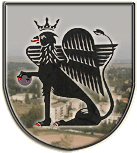 5435 Martfű, Szent István tér 1. Tel: 56/450-222; Fax: 56/450-853E-mail: titkarsag@ph.martfu.huELŐTERJESZTÉSA Képviselő-testület Szervezeti és Működési Szabályzatának módosításáról szóló rendelet-tervezetről.Tisztelt Képviselő-testület !A Jász-Nagykun-Szolnok Megyei Kormányhivatal az előterjesztéshez  mellékelt 01-4857/2011. számú ügyiratában törvényességi észrevételt tett a Képviselő-testület Szervezeti és Működési Szabályzatáról szóló 10/2011.(IV.15.) önkormányzati rendelettel kapcsolatban.Kérem a Képviselő-testületet, hogy a törvényességi észrevételeket elfogadva a mellékelt rendelet-tervezettel módosítsa Szervezeti és Működési Szabályzatát.Martfű, 2011. november 15.Balogh Edith címzetes főjegyző